Про визначення державного підприємствазовнішньоекономічноїдіяльності “Укрінтеренерго” постачальником “останньоїнадії”{Іззмінами, внесенимизгідно з Розпорядженням КМ
№ 200-р від 27.03.2019
Постановою КМ
№ 570 від 05.07.2019
Розпорядженнями КМ
№ 1520-р від 02.12.2020
№ 1692-р від 23.12.2021
№ 1698-р від 23.12.2021}1. Визначити:державнепідприємствозовнішньоекономічноїдіяльності “Укрінтеренерго” постачальником “останньоїнадії” з 1 січня 2019 р. до 31 грудня 2022 р.;{Абзац другий пункту 1 іззмінами, внесенимизгідно з Розпорядженнями КМ № 1520-р від 02.12.2020, № 1692-р від 23.12.2021}територієюпровадженнядіяльностізазначеногопідприємстватериторіюУкраїни, крімтериторії, на якійорганидержавноївладитимчасово не здійснюютьабоздійснюють не в повномуобсязісвоїповноваження.2. Взяти до відома, щодержавнимпідприємствомзовнішньоекономічноїдіяльності “Укрінтеренерго” забезпечується до 1 січня 2019 р. виконаннявсіхнеобхідних умов для здійсненняфункційпостачальника “останньоїнадії” відповідно до вимог Закону України “Про ринокелектричноїенергії”.2-1. Рекомендувати державному підприємствузовнішньоекономічноїдіяльності “Укрінтеренерго” (код згідно з ЄДРПОУ 19480600) відкрити в органіДержавноїказначейськоїслужбинебюджетнийрахунок в установленомузаконодавством порядку для зарахуваннякоштів, якінадходятьвіддіяльностіпідприємства (крімнадходжень за електричнуенергію), для здійсненнявиплатзаробітної плати та пов’язаних з нею податків та обов’язковихплатежів.{Розпорядженнядоповнено пунктом 2-1 згідно з Розпорядженням КМ № 1698-р від 23.12.2021}{Пункт 3 виключено на підставіРозпорядження КМ № 1520-р від 02.12.2020}{Пункт 4 виключено на підставіРозпорядження КМ № 1520-р від 02.12.2020}Публікації документаУрядовийкур'єр від 27.12.2018 — № 244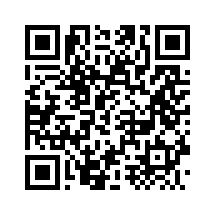 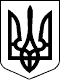 КАБІНЕТ МІНІСТРІВ УКРАЇНИ
РОЗПОРЯДЖЕННЯвід 12 грудня 2018 р. № 1023-р
КиївПрем'єр-міністрУкраїниВ.ГРОЙСМАНІнд. 37